В соответствии со статьей 145 Трудового кодекса Российской Федерации, Федеральным законом от 06.10.2003 № 131-ФЗ «Об общих принципах организации местного самоуправления в Российской Федерации», постановлением администрации города Канаш Чувашской Республики от 26.01.2024 № 97 «О повышении оплаты труда работников муниципальных учреждений города Канаш Чувашской Республики» и Уставом города Канаш Чувашской Республики, Администрация города Канаш Чувашской Республики постановляет:1. Внести в Примерное положение об оплате труда работников муниципального казенного учреждения «Центр закупок и бухгалтерского обслуживания города Канаш Чувашской Республики», утвержденное постановлением администрации города Канаш Чувашской Республики от 14 сентября 2022 г. №1298 (с изменениями от 21 декабря 2022 №1706, от 02 февраля 2023 № 66, от 7 февраля 2023 г. № 92) следующее изменение:1.1. подпункт 2.1.2 пункта 2.1. раздела II изложить в следующей редакции: «2.1.2. Рекомендуемые минимальные размеры окладов (должностных окладов) работников учреждения, осуществляющих свою профессиональную деятельность по должностям служащих, устанавливаются на основе отнесения занимаемых ими должностей и профессий к профессиональным квалификационным группам общеотраслевых должностей руководителей, специалистов и служащих, утвержденным приказом Министерства здравоохранения и социального развития Российской Федерации от 29.05.2008 № 247н «Об утверждении профессиональных квалификационных групп общеотраслевых должностей руководителей, специалистов и служащих»:Минимальные размеры окладов (ставок) работников со средним общим образованием устанавливаются в размере 7342 рубля».2. Настоящее постановление вступает в силу после его официального опубликования и распространяются на правоотношения, возникшие с 1 января 2024 года.Глава города										В.Н. МихайловЧӑваш РеспубликинКАНАШ ХУЛААДМИНИСТРАЦИЙĔЙЫШĂНУ_________№_________Канаш хули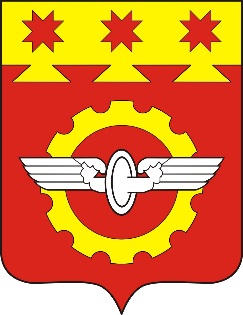 АДМИНИСТРАЦИЯГОРОДА КАНАШ                                                                                                                                     Чувашской РеспубликиПОСТАНОВЛЕНИЕ_________№_________    город КанашО внесении изменения в Примерное положение об оплате труда работников муниципального казенного учреждения «Центр закупок и бухгалтерского обслуживания города Канаш Чувашской Республики» Профессиональные квалификационные группы должностейКвалификационные уровниРекомендуемый минимальный размер оклада (ставки), рублей123Профессиональная квалификационная группа должностей служащих первого уровня1 квалификационный уровень  7342Профессиональная квалификационная группа должностей служащих второго уровня1 квалификационный уровень:9053Профессиональная квалификационная группа должностей служащих второго уровня2 квалификационный уровень:9053Профессиональная квалификационная группа должностей служащих второго уровня3 квалификационный уровень:9053Профессиональная квалификационная группа должностей служащих второго уровня4 квалификационный уровень:9053Профессиональная квалификационная группа должностей служащих второго уровня5 квалификационный уровень:9960Профессиональная квалификационная группа должностей служащих третьего уровня1 квалификационный уровень:8174Профессиональная квалификационная группа должностей служащих третьего уровня2 квалификационный уровень8992Профессиональная квалификационная группа должностей служащих третьего уровня3 квалификационный уровень9864Профессиональная квалификационная группа должностей служащих третьего уровня4 квалификационный уровень11847Профессиональная квалификационная группа должностей служащих третьего уровня5 квалификационный уровень12109